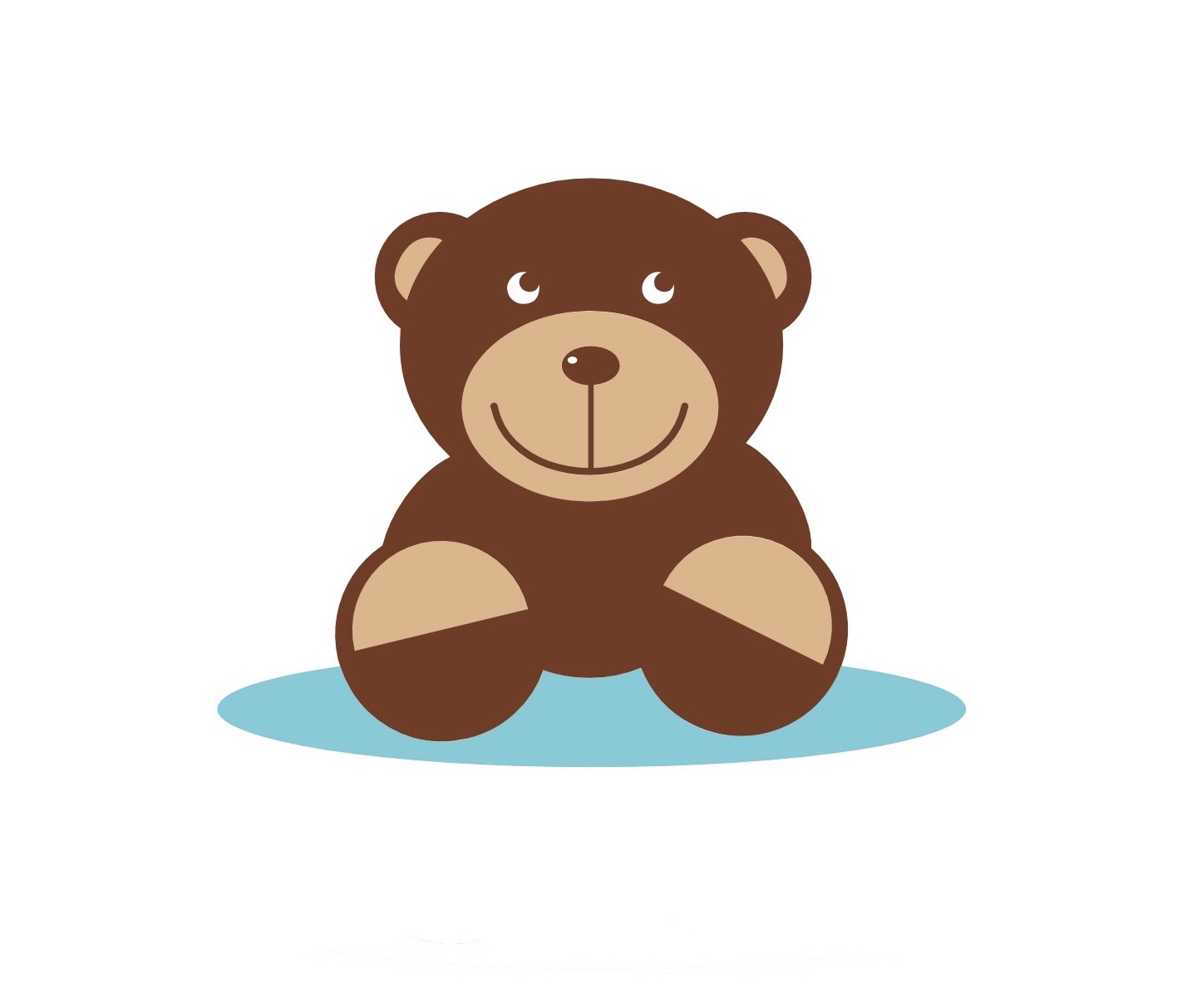 Bears Swim School Lesson Terms & Conditions(A) Teaching Policies, Procedures and Parental Responsibilities1.	All Bears Swimming Teachers are Swim England/STA qualified and havethe relevant DBS checks before they are allowed to teach.2.	Swimming  Teachers  will  take  responsibility  for  pupils  during  their  swimminglessons,  but  and  parents  /guardians  are  required  to  remain  nearby  (poolside viewing or designated viewing gallery) so that if required the parent / guardian can deal with toilet breaks or any behavioural issues.  Bears staff will NOT take pupils to the toilet.3.	Parents/guardians must remain on the premises whilst the pupil is attending theirswimming lessons. This is imperative in case of the unlikely event of a medical emergency, building   evacuation   or   other   emergency   situation.   It   is   the parent/guardian’s responsibility to supervise/watch their child  get to and from their teaching station ensuring a prompt pick up at the end of the lesson. Pupils must be collected promptly at the end of the lesson.4.	Parents/guardians must never distract the teacher during a lesson and should directall communication through the reception staff or the Head Teacher (if available). Parents/guardians should not to speak with a teacher during the period that lessons are in progress as it is dangerous and will distract the teacher from the supervision of the pupils in their lesson.(B) Pupil Illness1.	If  your child is unwell, we recommend that you  do not  bring them to theirswimming lesson.2.	If your child has been ill with diarrhoea they should not attend their lesson. Toprotect others, they should not swim for at least a week after it has completely cleared up.(C) Swimming Lesson Programme1.	The majority of our ‘learn to swim’ programme classes are held over a 30-minutetimeslot which includes time to take registers and assessments.2.	Pupil to Teacher ratios are developed in line with Swim England Guidelines.3.	Bears Swim School reserves the right to combine classes as short notice if necessary.(D) Swimming Lesson Dress Code & Hygiene1.	All children should wear appropriate fitting costumes/trunks and shorts specificallydesigned for swimming. Baggy costumes/trunks can hamper movement.2.	No  jewellery  should  be  worn  during a  swimming lesson.  Religious  or  medicalbracelets are allowed but should not distract the swimmer from their lesson.3.	The use of goggles is permitted but pupils will be asked to remove them if they areproviding a distraction and when performing certain skills (unless there is a medical reason for goggles to be worn). We recommend the use of dioptre corrective goggles for anyone with a visual impairment.4.	All swimmers should shower before their lesson. Please ensure that all hair gel/bodylotions etc are removed. This will help to keep the water clean. Make sure your child uses the toilet before the lesson commences. Please ensure your child showers after the lesson.(E) Pupil Progression1.	All pupils on the ‘learn to swim’ programme work towards the “Swim England Learnto Swim Framework.2.	Swimming Teachers continually assess all pupils’ progression throughout the term.3.	Progression of all pupils will be at the judgment of the swimming teacher and inaccordance with the progression within the criteria of the “Swim England Learn toSwim Framework”4.	Pupils will be moved up to the next class when they meet the skills criteria requiredand if there is adequate room in the next Stage for movement to the next Stage.5.	Upon completion of a Stage, the parent/guardian will be contacted explaining thatthe child is ready to move up to the next Stage via assessment card. Parents  should then report to the desk to secure their child’s new class.6.	Certificates and badges can also be purchased at the desk.7.	Due to the continuous progressive nature of our programme, and the variety ofability levels within each session, we cannot guarantee a specific time slot on progression, as a space within the next stage may not always be immediately available.  Those waiting for spaces will be kept in their current stage until a place becomes available.(F) Swimming Lesson Payment1.	All fees for swimming lessons must be paid at the start of each eight week          programme.2.	The Eight week fee, upon request, may be split into two payments taken on week one and five.3.	Card or cash payments can be taken at the desk.4.	Any swimmer joining mid-programme will be charged pro-rata.5.	Bears Swim School reserves the right to change the price of swimming lessons at any time.6.	For any late or missed payments, Bears Swim School reserves the right to restrict access to the lessons until a suitable payment has been made.   (G) Changing and Moving Lesson1.	You may request a change of time, day or Swimming Teacher and we will try toaccommodate  your  request,  provided  a  space  is  available.  If  you  cannot  be accommodated at that time your child will be added to the movements list.2.	Swimming ability and speed of progression will vary depending upon the swimmer.(H) Pool Closure and Cancelled Swimming Lessons1.	In the event of a pool closure we will make every attempt to contact our customersas soon as possible. Contact will be via text message, facebook and on our website.2.	Customers paying for swimming lessons will be provided with a catch-up lesson toreplace the missed session, depending upon availability. In the event catch up lessons are not available, payment will be carried over to the next programme.3.	In  the  event  of  a  planned  pool  closure  wherever  possible  you  be  offered  analternative class to accommodate your lesson.(I) Missed Lessons1.	Lesson  fees  are  non-refundable  where  the  pupil  has  either missed lessons  ordecided to withdraw from the programme altogether.2.	Lessons run consecutively, the lesson credits will be utilised as each lesson takesplace regardless of pupil attendance (with the exception of pool closure/lessoncancellation).3.	In exceptional medical circumstances management may exercise discretion on acredit  note.  (J) Changing Teacher1.	We will use reasonable endeavours to provide the same instructor for each lessonwithin a course. However, relief instructors may be used without prior notification.2.	We reserve the right to appoint a new teacher at any time and may, at times needto provide an alternative teacher for a class or classes due to illness or for any other unforeseen circumstances.3.	In the event a teacher is away for a long period of time we will try to keep thesame cover teacher for the time period where possible.4.	If a teacher is absent, we reserve the right to join classes together ifconsidered appropriate and safe according to Swim England guidelines. We would always try to put a replacement teacher in place immediately however, if this is not manageable we would put the classes together in order to avoid the cancellation. This would be  an extremely  rare  occurrence  as additional  teachers  are usually available to cover any such eventualities.(K) Communication1.	We like to encourage communication and welcome issues to be raised with ourstaff.2.	The management team will be the people to resolve any poolside issues. Anyproblems or issues should be conveyed through them.3.	Questions  regarding  the  progression  of  pupils  should  be  directed  towards  theadmin team and head Teacher that will be able to pass on the message to the relevant member of staff, who will then contact you to discuss the pupil. 4.	All parents/guardians are required to complete a personal information form with a       valid e-mail address and phone number for communication purposes.(L) Viewing1.	Parents/guardians are only permitted in the pool viewing areas.Where pool viewing is on poolside, parents must not interfere with the lessons or distract the swimming teachers.2.	We do ask that all spectators remain in the seating area in order to prevent anyunnecessary distractions for the teachers and make every effort to ensure that all footwear is clean, wearing shoe covers when provided.3.	It is difficult for the teaching staff to gain full attention from their pupils if they arebeing  distracted;  progress  can  be  affected  if  children  are  not  fully  able  to concentrate.4.	No photography or filming is permitted on poolside or in the changing area withoutthe prior approval from the Centre Management.(M) Behaviour & conduct1.	Parents accept that their child is under the supervision, control and care of theSwimming Teacher, during the lesson period. Should the behaviour of the child be unsatisfactory and the class is being disrupted, the Swimming Teacher has the right to remove the pupil from the class.2.	The teacher may employ reasonable measures as are necessary to maintain thesmooth delivery of the class. We reserve the right to request that your child should be removed from classes should they persistently disrupt or are seen to be putting themselves or anyone else at risk during the class. If a child is removed under these circumstances and suitable alternatives arrangements cannot be made, no refund will be provided.Changes to Terms and Conditions – Bears Swim School reserves the right to amend these Terms and Conditions. Reasonable notice will be provided to any changes and customers will be made aware of any changes.Bears Swim School Terms & Conditions 2019